Name of journal: World Journal of GastroenterologyManuscript NO: 31025Manuscript Type: ORIGINAL ARTICLEObservational StudyCorrelation of endoscopic disease severity with pediatric ulcerative colitis activity index score in children and young adults with ulcerative colitisKerur B et al. Correlation of endoscopic disease severity with PUCAI scoreBasavaraj Kerur, Heather J Litman, Julia Bender Stern, Sarah Weber, Jenifer Lightdale, Paul A Rufo, Athos BousvarosBasavaraj Kerur, Pediatric Gastroenterology, Hasbro Childrens Hospital, Providence, RI 02903 United StatesHeather J Litman, Biostatistician, Clinical Research Center, Children’s Hospital Boston, MA 02115, United StatesJulia Bender Stern, Sarah Weber, Paul A Rufo, Athos Bousvaros, Inflammatory Bowel Disease Center, Children’s Hospital Boston, MA 02115, United StatesJenifer Lightdale, Division of Pediatric Gastroenterology, UMass Memorial Medical Center, University Campus Worcester, MA  01655, United StatesAuthor contributions: Kerur B designed the study, extracted clinical information, manuscript writing; Litman HJ statistical analysis; Stern JB data collection/chart review/SPSS database maintenance; Weber S data collection/chart review/SPSS database maintenance; Lightdale J review of endoscopic disease activity; Rufo  PA review of endoscopic disease activityAnalysis of endoscopic score; Bousvaros  A designed the study, reviewed charts and endoscopic disease activity, manuscript writing, project supervisor.Institutional review board statement:  Approved by IRB Boston Childrens Hospital.Informed consent statement: Retrospective review of clinical charts, waiver of consent was obtained from IRB.Conflict-of-interest statement: No potential conflicts of interest relevant to this article were reported. Data sharing statement: No additional data are available.Open-Access: This article is an open-access article which was selected by an in-house editor and fully peer-reviewed by external reviewers. It is distributed in accordance with the Creative Commons Attribution Non Commercial (CC BY-NC 4.0) license, which permits others to distribute, remix, adapt, build upon this work non-commercially, and license their derivative works on different terms, provided the original work is properly cited and the use is non-commercial. See: http://creativecommons.org/licenses/by-nc/4.0/Manuscript source: Unsolicited manuscriptCorrespondence to: Basavaraj Kerur, MD, Division of Pediatric Gastroenterology, Nutrition and Liver Diseases, Warren Alpert Medical School of Brown University, Hasbro Children's Hospital, MPH 134, 593 Eddy St, RI 02903, United States. kerurbas@gmail.comTelephone: +1-401-4448306Fax: +1-401-4448748  Received: October 26, 2016Peer-review started: October 28, 2016First decision: December 19, 2016Revised: January 10, 2017Accepted: April 12, 2017  Article in press:Published online:AbstractAIMTo investigate of pediatric ulcerative colitis activity index (PUCAI) in ulcerative colitis correlate with mucosal inflammation and endoscopic assessment of disease activity (Mayo endoscopic score).METHODSWe reviewed charts from ulcerative colitis patients who had undergone both colonoscopy over 3 years. Clinical assessment of disease severity within 35 days (either before or after) the colonoscopy were included.  Patients were excluded if they had significant therapeutic interventions (such as the start of corticosteroids or immunosuppressive agents) between the colonoscopy and the clinical assessment. Mayo endoscopic score of the rectum and sigmoid were done by two gastroenterologists.  Inter-observer variability in Mayo score was assessed.RESULTSWe identified 99 patients (53% female, 74% pancolitis) that met inclusion criteria.  The indications for colonoscopy included ongoing disease activity (62%), consideration of medication change (10%), assessment of medication efficacy (14%), and cancer screening (14%). Based on PUCAI scores, 33% of patients were in remission, 39% had mild disease, 23% had moderate disease, and 4% had severe disease.  There was “moderate-substantial” agreement between the two reviewers in assessing rectal Mayo scores (kappa = 0.54, 95%CI: 0.41-0.68).  CONCLUSIONEndoscopic disease severity (Mayo score) assessed by reviewing photographs of pediatric colonoscopy has moderate inter-rater reliability, and agreement was less robust in assessing patients with mild disease activity.  Endoscopic disease severity generally correlates with clinical disease severity as measured by PUCAI score. However, children with inflamed colons can have significant variation in their reported clinical symptoms. Thus, assessment of both clinical symptoms and endoscopic disease severity may be required in future clinical studies.Key words: Ulcerative colitis; Pediatric Ulcerative Colitis Activity Index; Mayo score© The Author(s) 2017. Published by Baishideng Publishing Group Inc. All rights reserved.Core tip: There is controversy regarding what the best method of assessing disease activity in pediatric ulcerative colitis.  Currently, the best accepted tool is the pediatric ulcerative colitis activity index (PUCAI), developed by Turner and colleagues, which is a physician reported measure.  Because of its formal validation and ease of use, the PUCAI has been widely accepted both as a clinical tool by physicians. Other experts have suggested that biomarkers, patient reported outcomes, or endoscopic disease activity may be better measures.  In this study, we show physicians looking at endoscopic photos may grade the Mayo endoscopic scores differently, and that the PUCAI generally correlates well with endoscopic disease activity.  Kerur B, Litman HJ, Stern JB, Weber S, Lightdale J, Rufo PA, Bousvaros A. Correlation of endoscopic disease severity with pediatric ulcerative colitis activity index score in children and young adults with ulcerative colitis. World J Gastroenterol 2017; In pressINTRODUCTIONThe development of proper measures to assess the response to drug therapy in pediatric inflammatory bowel disease is an important priority for both clinicians and regulatory agencies.  Currently, there are many different disease activity indices utilized in published studies of adult IBD[1,2].  In children, Turner and colleagues developed the pediatric ulcerative colitis activity index (PUCAI) in 2007, based on input from a Delphi group of thought leaders, and development of individual criteria utilizing state of the art statistical methodology[3]. The PUCAI score is based on 6 quantifiable items (abdominal pain, stool frequency, stool consistency, amount of blood in the stool, nocturnal diarrhea, and well-being). The PUCAI has been widely used by clinicians in studies of drug efficacy, and has also been utilized in assessing the efficacy of surrogate markers[4,5]. In a recent trial of infliximab, PUCAI scores were useful in predicting the important outcome of sustained steroid-free clinical remission at 1 year[6]. Physician reported PUCAI scores also correlate well with patient self-reported PUCAI scores[7].Recently, physicians at regulatory agencies have suggested that the PUCAI may not be an optimal measure of disease activity in clinical trials[8]. The PUCAI is a clinician reported outcome rather than patient reported outcome.  In addition, the PUCAI does not contain information about mucosal inflammation or endoscopic remission (mucosal healing).  There is an increasing amount of literature on the importance of mucosal healing (aka reduction in endoscopic inflammation) as an aim of treatment in ulcerative colitis[9]. Mucosal healing may change the natural history of UC and improve clinical outcomes[10,11]. Direct examination of the colonic mucosa has become the preferred method of measuring disease activity in adult UC trials[12,13]. The physician’s clinical assessment of active disease in ulcerative colitis (UC) may not correlate well with mucosal inflammation and endoscopic assessment of disease activity[14]. Often endoscopic and histologic disease activity in UC lags behind improvement in clinical symptoms[15].	The Mayo endoscopic score is a commonly utilized measure of disease severity in adult clinical trials, and has been utilized in multiple studies, including the ACT 1 and 2 trials of infliximab, and the recent vedolizumab UC trial[16,17]. However, the inter-rater reliability of the Mayo endoscopic score has not been adequately assessed in pediatrics.  In addition, limited data exists comparing clinical disease activity (PUCAI) to endoscopic disease activity (Mayo score)[18].	To address these questions, we conducted a retrospective study comparing clinical disease activity to endoscopic photos in our pediatric and young adult ulcerative colitis population that has undergone endoscopic assessment unrelated to clinical trial participation.  The primary aim of our study was to assess the correlation between endoscopic disease activity (Mayo score) and clinical disease activity (PUCAI) in UC. We also sought to assess if expert clinicians looking at endoscopic photos would give similar Mayo scoring of disease activity (Inter observer variability). Our primary outcome was agreement between ratings of disease activity as measured by both scores, while we used ratings by two independent physician reviewers to determine interrater agreement of Mayo scores.MATERIALS AND METHODSChart reviewThis was a retrospective study performed at Boston Children’s Hospital.  We utilized our IBD center database to identify ulcerative colitis patients who underwent colonoscopy over last 3 years. We have utilized the Provation endoscopy software for our colonoscopy reporting, and colonoscopy photographs are taken at the discretion of the endoscopist. For inclusion in this study, we allowed only one procedure per patient (i.e., patients with more than one procedure only had their first procedure selected). Reports were reviewed by research coordinators (SW, JBS) for the presence of at least one photograph of the rectum and/or sigmoid.  In addition, charts were reviewed for clinical disease severity (PUCAI score) by the study physician (BK).  In a subset of charts, PUCAI had been entered by the treating physician at the time of clinic visit.  In other cases, the PUCAI score was calculated based on data abstracted from the chart.  Because of the retrospective nature of this study, endoscopic and clinical assessments were not always performed on the same day.  We included data to allow comparisons between endoscopic and clinical disease activity as long as there was no change in the clinical status of the patient, no addition of new medications, and no change in the dose of aminosalicylates, immunomodulators, and biologics between assessments.Inter-rater reliability of mucosal inflammationTwo physicians with expertise in IBD endoscopy and grading of mucosal inflammation (AB and PR) independently reviewed photographs taken of the rectum and/or sigmoid. A standard photographic reference guide to Mayo scoring developed for an industry clinical trial was utilized by both physicians as a reference[19]. Physicians were blinded as to the clinical disease activity score and to the endoscopic score from the other physician.  A Mayo score of “0” was assigned when mucosal findings were consistent with normal or inactive disease;  “1” indicated mild disease, as characterized by erythema, decreased vascular pattern, mild friability; “2” was assigned when mucosal findings suggested moderate disease, as characterized by marked erythema, absent vascular pattern, friability and erosions; and a score of “3” was assigned when mucosal images showed severe disease, characterized by mucosal evidence of spontaneous bleeding and ulceration.	The rectum and sigmoid were scored independently by each rater.  If one region was scored but the other was not, the region not scored was treated as missing data.  Correlation between PUCAI and Mayo scoreFor this analysis, we utilized the PUCAI abstracted or calculated from the chart, as well as individual components of the PUCAI (e.g., amount of rectal bleeding), and correlated it to the rectal and sigmoid Mayo scores.  Since in some patients, PUCAI was not obtained on the same day as the endoscopic score, we allowed up to 35 days between the endoscopic score and the clinical score, as long as there had been no significant change in medical therapy (see above).  If there was disagreement between the two physicians (AB and PR) on Mayo score, a third physician (JL) gave an independent blinded assessment of Mayo score, and the score chosen by two of the three reviewers was utilized. Statistical analysisTo assess agreement of Mayo score between the two reviewers, Cohen’s kappa was calculated. If the kappa value was greater than 0.5, the two reviewers were considered to concur with reasonable agreement (0.01-0.20 slight, 0.21-0.40 fair, 0.41-0.60 moderate, 0.61-0.80 substantial, 0.81-0.99 almost perfect)[20]. Observations categorized as unknown were excluded from the kappa calculation. The percent agreement between the two reviewers was also calculated. To assess the primary outcome of the correlation between PUCAI and Mayo scores, assuming a 5% two-sided significance level and the 99 available subjects, we have 80% power to detect whether a correlation coefficient of 0.27 or higher (R-squared value of at least 0.07) differs from 0 (nQuery Advisor Version 7.0, 1995-2007, Janet D. Elashoff). One-way ANOVA modeling was used to assess the relationship between continuous PUCAI and Mayo scores. Considering the Mayo scores as 0/1 and 2/3 with categorical PUCAI scores, a Cochran-Armitage test of trend was used to investigate whether a relationship held. Pearson’s correlation coefficients were used to assess correlations between subcomponents of the PUCAI and Mayo scores.  Data was abstracted and entered into an SPSS database. Statistical analysis was performed by a biostatistician utilizing SAS Version 9.3 (SAS Institute Inc, Cary, NC).  A 5% two-sided significance level was used for all statistical testing. Ethical reviewThis study was conducted under a protocol for chart review approved by the Children’s Hospital Committee on clinical investigation.RESULTSDemographicsWe identified 163 colonoscopies performed in children and young adults with ulcerative colitis performed during the study period.  Of these, we excluded 64 procedures because they were either duplicate procedures on the same patient, there were no adequate colonoscopy photos to assess mucosal inflammation, there was no clinic visit in proximity to the endoscopy, or medical interventions had been performed between the colonoscopy and the clinical assessment that would affect disease activity.  The final population for analysis was 99 patients, with demographics of the study population provided in table 1.  There were 47 males and 52 females, with a median age of 16 years.  Most patients (82%) had had colitis for 1 year or more; 68% were receiving treatment with aminosalicylates, and 45% were receiving either thiopurines, methotrexate, or anti-TNF therapy.  Inter-rater reliability of colonoscopy photosFor this analysis, the inter-rater reliability of two different regions (rectum and sigmoid) was compared.  All patients had at least one interpretable photo of the rectum or the sigmoid colon.  Of the 99 procedures, 18 did not have adequate rectal photography, while 5 did not have photos of the sigmoid.  Not including the 18 in the “unknown” category, the percent agreement between the two reviewers for the rectum measure was 68% and the Cohen’s kappa value (95%CI) was calculated to be 0.54 (0.41, 0.68), indicating “moderate-substantial” agreement between the two graders (Table 2) In contrast, there was less agreement (60%) in the sigmoid scoring.  For the sigmoid, Cohen’s kappa value (95%CI) was calculated to be 0.44 (0.32, 0.56), consistent with “fair-moderate agreement” (Table 3). Details of the data collection is in shown in Table 4.Correlation between Mayo and PUCAI scoresFor this analysis, we compared the endoscopic severity (Mayo score) at time of colonoscopy with clinical disease severity (PUCAI) from a proximal clinic visit or inpatient assessment.  For the comparison, we utilized the common Mayo score if both endoscopy raters agreed, or the three rater consensus score if the two raters disagreed.  In our population, PUCAI scores were obtained before colonoscopy in 30% of patients, and after colonoscopy in 70% of patients.  The median time between endoscopic assessment and calculation of PUCAI score was 14 d, interquartile range 5-21 d, and 91% of scores were obtained within 30 d.  There was strong correlation between Mayo endoscopic score of disease severity in the rectum and PUCAI (Figure 1, R-squared = 0.43, P < 0.001). Similarly, there was strong correlation between sigmoid inflammation and PUCAI (R-squared = 0.25, P < 0.001, data not shown). However, within each stratum of PUCAI score, there was variability within the Mayo rectal endoscopic scores.  This was most notable in the mild to moderate range of PUCAI (Figure 2).    Severe clinical disease correlated well both clinically and endoscopically, with no patients with PUCAIs of over 65 having Mayo scores of less than 2.  However, 20% of patients with rectal Mayo scores of 1 or 2 had PUCAIs < 10 (clinical remission), suggesting that a subset of patients with mild to moderate endoscopic disease have minimal symptoms.While all six subcomponents of the PUCAI demonstrated statistically significant correlation with rectal Mayo scores, the strongest correlations were seen with rectal bleeding (Pearson’s r = 0.59), stool consistency (r = 0.50), and number of stools (r = 0.49).  The weakest correlation was with abdominal pain (r = 0.33). DISCUSSIONOur study was designed to ascertain the association between standardized scores of clinical and endoscopic disease severity in children and young adults with ulcerative colitis.  In particular, we compared the Pediatric Ulcerative Colitis Activity Index (PUCAI) as a measure of clinical activity with the Mayo score of mucosal disease.  We demonstrated that the degree of mucosal inflammation may be difficult to ascertain in pediatric patients with ulcerative colitis, even by experienced IBD endoscopists looking at the same endoscopic photos using a standardized guide.  While statistically significant inter observer agreement existed, there was significant variability, especially with mild to moderate inflammation (Mayo scores of 1 and 2).  Agreement was improved in patients in endoscopic remission (Mayo score 0) or severe colitis (Mayo score 3).  We also identified a statistically significant correlation between endoscopic and clinical severity, but there was also variation in clinical disease severity within each stratum of endoscopic severity.  We also demonstrate that some aspects of the PUCAI score (e.g. rectal bleeding) correlate better with endoscopic severity than other more subjective components (abdominal pain).	Our determination of inter-rater reliability of endoscopic disease severity is comparable to what has been reported in the literature when rating adults with IBD.  In a prospective study of endoscopic disease severity utilizing video endoscopy and Mayo score grading, the endoscopic score had the lowest inter-rater reliability among four clinicians (κ = 0.38).  In contrast, inter-rater reliability was more consistent in clinical aspects of the Mayo score like rectal bleeding.[21]  Another recent paper utilizing experienced central readers reviewing videos demonstrated improved inter-rater reliability[22]. Our two clinicians assessing endoscopic disease severity have over 40 years combined experience in UC colonoscopy, yet our agreement looking at the same photos was still only modest.  The inter-observer variability is a potential pitfall of using endoscopic disease severity as an inclusion criterion or a primary endpoint in pediatric clinical trials. Whether or not central reading is absolutely necessary in such studies, or whether physicians can objectively assess disease severity by simply looking at photos, requires further study.  	Disease activity in ulcerative colitis has traditionally been assessed by clinical scoring systems, including the Simple clinical colitis activity index (SCCAI), Seo index, or clinical Mayo index[4]. For recent clinical trials of biologics in UC, the Mayo score (a composite index that includes both clinical parameters and endoscopic disease severity) has been the primary endpoint of choice.  In pediatrics, the PUCAI, a well validated clinical scoring system has been utilized in both retrospective and prospective drug studies.  Advantages of the PUCAI include its face validity, ease of use, and responsiveness to change.  The PUCAI score after day 5 of intravenous corticosteroid therapy can identify a subset of patients that will require either surgery or medical salvage therapy[23]. The PUCAI has also been utilized to demonstrate response in studies of medical rescue therapies (infliximab and tacrolimus)[6,24]. The PUCAI was also the primary endpoint in the infliximab trial that obtained regulatory approval.  However, the two limitations of the PUCAI recently raised are that it is not a patient reported outcome, and that there is no mucosal healing component.  Our current study establishes that there is a strong correlation between endoscopic disease severity and PUCAI score.  Nevertheless, approximately 20% of patients who felt “well” in our study (i.e. had PUCAIs less than 10 signifying endoscopic remission), had mucosal inflammation.  Beattie and colleagues noted a similar discrepancy between clinical and endoscopic severity in patients treated with corticosteroids[25]. Such patients (clinical remission but endoscopic inflammation) may be more likely to flare than those in full endoscopic remission based on adult data[26]. However, it is unclear whether the benefits of intensifying therapy (aka. “Stepping up to immunomodulators or biologics) outweighs the risks of additional immunosuppression.  Another question is of whether adding immunosuppression in patients in remission but with endoscopic disease activity may reduce the risk of colorectal cancer, but current guidelines do not recommend adding thiopurines or biologics solely for cancer prevention[27].	Our study has several limitations due to its retrospective nature.  Most importantly, the endoscopic assessment of disease severity (Mayo) and the clinical score (PUCAI) were not obtained at the same time.  While we excluded patients that had major changes in treatment between the two assessments, we cannot exclude the possibility of some spontaneous deterioration or improvement.  The endoscopic photographs were also not performed in a standardized manner, and in a subset of patients, photographs of the rectum and sigmoid were not taken. In addition, we did not evaluate any surrogate markers such as calprotectin or lactoferrin in this study which have recently been shown to be cost- effective in diagnosing and monitoring IBD[28]。In spite of the limitations, we feel our study adds valuable knowledge about the association between clinical and endoscopic disease severity in children.  We plan to follow up this with additional prospective studies, which will hopefully further address the relationship between endoscopic and clinical disease activity in UC.  Endoscopic disease severity (Mayo score) assessed by reviewing photographs of pediatric colonoscopy has moderate inter-rater reliability, and agreement was less robust in assessing patients with mild disease activity.  Endoscopic disease severity generally correlates with clinical disease severity. However, children with inflamed colons can have significant variation in their reported clinical symptoms.  Thus, assessment of both clinical symptoms and endoscopic disease severity may be required in future clinical studies.COMMENTSBackgroundThe incidence of inflammatory disease has been increasing across the world, particularly in children. There are no good parameters to assess the progress the of disease. There are also no good endpoints for drug trials in IBD. Clinical indices like pediatric ulcerative colitis activity index (PUCAI) have been validated to assess disease burden. However, PUCAI score vary due to symptoms that may not be related to IBD. Regulatory agency like FDA have recommended endoscopic assessment for mucosal healing as end point in drug trials.Research frontiersTwo commonly utilized indices to assess ulcerative colitis are the pediatric ulcerative colitis activity index (PUCAI, a clinical score) and the Mayo endoscopic score (endoscopic disease activity). Little data exists on inter-rater reliability of the Mayo score for assessing pediatric disease, or on the correlation between the PUCAI and Mayo score.Innovations and breakthroughsThe authors demonstrated significant variability in degree of mucosal inflammation by endoscopy in patients with mild to moderate inflammation. There is a strong correlation between endoscopic disease severity and PUCAI score.   However, approximately 20% of patients with remission as per PUCAI score had mucosal inflammationApplicationsClinical indices like PUCAI are not good end points for assessing disease activity or out comes in drug trial of ulcerative colitis. Mayo endoscopic score are associated intra observer variance especially in intermediate disease. A score that is combination of clinical indices and endoscopic assessment may be good to determine the outcomes. Endoscopic disease activity score may be better end points than clinical indices for drug trials in IBDTerminologyPUCAI Pediatric ulcerative colitis index, IBD Inflammatory bowel disease, UC ulcerative colitis.Peer-reviewThe manuscript is well written and interesting.  REFERENCES1 D'Haens G, Sandborn WJ, Feagan BG, Geboes K, Hanauer SB, Irvine EJ, Lémann M, Marteau P, Rutgeerts P, Schölmerich J, Sutherland LR. A review of activity indices and efficacy end points for clinical trials of medical therapy in adults with ulcerative colitis. Gastroenterology 2007; 132: 763-786 [PMID: 17258735 DOI: 10.1053/j.gastro.2006.12.038]2 Naber AH, de Jong DJ. Assessment of disease activity in inflammatory bowel disease; relevance for clinical trials. Neth J Med 2003; 61: 105-110 [PMID: 12852718 DOI: 10.1136/bmj.326.7400.1212]3 Turner D, Otley AR, Mack D, Hyams J, de Bruijne J, Uusoue K, Walters TD, Zachos M, Mamula P, Beaton DE, Steinhart AH, Griffiths AM. Development, validation, and evaluation of a pediatric ulcerative colitis activity index: a prospective multicenter study. Gastroenterology 2007; 133: 423-432 [PMID: 17681163 DOI: 10.1053/j.gastro.2007.05.029]4 Turner D, Seow CH, Greenberg GR, Griffiths AM, Silverberg MS, Steinhart AH. A systematic prospective comparison of noninvasive disease activity indices in ulcerative colitis. Clin Gastroenterol Hepatol 2009; 7: 1081-1088 [PMID: 19577010 DOI: 10.1016/j.cgh.2009.06.024]5 Gray FL, Turner CG, Zurakowski D, Bousvaros A, Linden BC, Shamberger RC, Lillehei CW. Predictive value of the Pediatric Ulcerative Colitis Activity Index in the surgical management of ulcerative colitis. J Pediatr Surg 2013; 48: 1540-1545 [PMID: 23895969 DOI: 10.1016/j.jpedsurg.2013.03.006]6 Turner D, Mack D, Leleiko N, Walters TD, Uusoue K, Leach ST, Day AS, Crandall W, Silverberg MS, Markowitz J, Otley AR, Keljo D, Mamula P, Kugathasan S, Hyams J, Griffiths AM. Severe pediatric ulcerative colitis: a prospective multicenter study of outcomes and predictors of response. Gastroenterology 2010; 138: 2282-2291 [PMID: 20193683 DOI: 10.1053/j.gastro.2010.02.047]7 Lee JJ, Colman RJ, Mitchell PD, Atmadja ML, Bousvaros A, Lightdale JR. Agreement between patient- and physician-completed Pediatric Ulcerative Colitis Activity Index scores. J Pediatr Gastroenterol Nutr 2011; 52: 708-713 [PMID: 21593644 DOI: 10.1097/MPG.0b013e3182099018]8 Sun H, Lee JJ, Papadopoulos EJ, Lee CS, Nelson RM, Sachs HC, Rodriguez WJ, Mulberg AE. Alternate endpoints and clinical outcome assessments in pediatric ulcerative colitis registration trials. J Pediatr Gastroenterol Nutr 2014; 58: 12-17 [PMID: 24121142 DOI: 10.1097/MPG.0000000000000186]9 Rubin DT. We once were blind and now we see: is it time to treat ulcerative colitis to achieve mucosal healing? Clin Gastroenterol Hepatol 2011; 9: 456-457 [PMID: 21421077 DOI: 10.1016/j.cgh.2011.03.009]10 Frøslie KF, Jahnsen J, Moum BA, Vatn MH. Mucosal healing in inflammatory bowel disease: results from a Norwegian population-based cohort. Gastroenterology 2007; 133: 412-422 [PMID: 17681162 DOI: 10.1053/j.gastro.2007.05.051]11 Colombel JF, Rutgeerts P, Reinisch W, Esser D, Wang Y, Lang Y, Marano CW, Strauss R, Oddens BJ, Feagan BG, Hanauer SB, Lichtenstein GR, Present D, Sands BE, Sandborn WJ. Early mucosal healing with infliximab is associated with improved long-term clinical outcomes in ulcerative colitis. Gastroenterology 2011; 141: 1194-1201 [PMID: 21723220 DOI: 10.1053/j.gastro.2011.06.054]12 Fefferman DS, Farrell RJ. Endoscopy in inflammatory bowel disease: indications, surveillance, and use in clinical practice. Clin Gastroenterol Hepatol 2005; 3: 11-24 [PMID: 15645399 DOI: 10.1016/S1542-3565(04)00441-0]13 Samuel S, Bruining DH, Loftus EV, Thia KT, Schroeder KW, Tremaine WJ, Faubion WA, Kane SV, Pardi DS, de Groen PC, Harmsen WS, Zinsmeister AR, Sandborn WJ. Validation of the ulcerative colitis colonoscopic index of severity and its correlation with disease activity measures. Clin Gastroenterol Hepatol 2013; 11: 49-54.e1 [PMID: 22902762 DOI: 10.1016/j.cgh.2012.08.003]14 Regueiro M, Rodemann J, Kip KE, Saul M, Swoger J, Baidoo L, Schwartz M, Barrie A, Binion D. Physician assessment of ulcerative colitis activity correlates poorly with endoscopic disease activity. Inflamm Bowel Dis 2011; 17: 1008-1014 [PMID: 20812333 DOI: 10.1002/ibd.21445]15 Riley SA, Mani V, Goodman MJ, Dutt S, Herd ME. Microscopic activity in ulcerative colitis: what does it mean? Gut 1991; 32: 174-178 [PMID: 1864537 DOI: 10.1136/gut.32.2.174]16 Rutgeerts P, Sandborn WJ, Feagan BG, Reinisch W, Olson A, Johanns J, Travers S, Rachmilewitz D, Hanauer SB, Lichtenstein GR, de Villiers WJ, Present D, Sands BE, Colombel JF. Infliximab for induction and maintenance therapy for ulcerative colitis. N Engl J Med 2005; 353: 2462-2476 [PMID: 16339095 DOI: 10.1056/NEJMoa050516]17 Feagan BG, Rutgeerts P, Sands BE, Hanauer S, Colombel JF, Sandborn WJ, Van Assche G, Axler J, Kim HJ, Danese S, Fox I, Milch C, Sankoh S, Wyant T, Xu J, Parikh A. Vedolizumab as induction and maintenance therapy for ulcerative colitis. N Engl J Med 2013; 369: 699-710 [PMID: 23964932 DOI: 10.1056/NEJMoa1215734]18 Turner D, Griffiths AM, Mack D, Otley AR, Seow CH, Steinhart AH, Silverberg MS, Hyams J, Guyatt GH. Assessing disease activity in ulcerative colitis: patients or their physicians? Inflamm Bowel Dis 2010; 16: 651-656 [DOI: 10.1002/ibd.21088]19 Plough S. Mayo Score Assessment. adapted from  ACT1 and ACT2 trials. N Engl J Med 2005; 353: 2462-2476 20 Viera AJ, Garrett JM. Understanding interobserver agreement: the kappa statistic. Fam Med 2005; 37: 360-363 [PMID: 15883903]21 Walsh AJ, Ghosh A, Brain AO, Buchel O, Burger D, Thomas S, White L, Collins GS, Keshav S, Travis SP. Comparing disease activity indices in ulcerative colitis. J Crohns Colitis 2014; 8: 318-325 [PMID: 24120021 DOI: 10.1016/j.crohns.2013.09.010]22 Travis SP, Schnell D, Krzeski P, Abreu MT, Altman DG, Colombel JF, Feagan BG, Hanauer SB, Lichtenstein GR, Marteau PR, Reinisch W, Sands BE, Yacyshyn BR, Schnell P, Bernhardt CA, Mary JY, Sandborn WJ. Reliability and initial validation of the ulcerative colitis endoscopic index of severity. Gastroenterology 2013; 145:  987-995 [PMID: 23891974 DOI: 10.1053/j.gastro.2013.07.024]23 Turner D, Walsh CM, Benchimol EI, Mann EH, Thomas KE, Chow C, McLernon RA, Walters TD, Swales J, Steinhart AH, Griffiths AM. Severe paediatric ulcerative colitis: incidence, outcomes and optimal timing for second-line therapy. Gut 2008; 57: 331-338 [PMID: 17981888 DOI: 10.1136/gut.2007.136481]24 Watson S, Pensabene L, Mitchell P, Bousvaros A. Outcomes and adverse events in children and young adults undergoing tacrolimus therapy for steroid-refractory colitis. Inflamm Bowel Dis 2011; 17: 22-29 [PMID: 20722055 DOI: 10.1002/ibd.21418]25 Beattie RM, Nicholls SW, Domizio P, Williams CB, Walker-Smith JA. Endoscopic assessment of the colonic response to corticosteroids in children with ulcerative colitis. J Pediatr Gastroenterol Nutr 1996; 22: 373-379 [PMID: 8732900 DOI: 10.1097/00005176-199605000-00006]26 Osterman MT. Mucosal healing in inflammatory bowel disease. J Clin Gastroenterol 2013; 47: 212-221 [PMID: 23340060 DOI: 10.1097/MCG.0b013e3182732ff5]27 Farraye FA, Odze RD, Eaden J, Itzkowitz SH. AGA technical review on the diagnosis and management of colorectal neoplasia in inflammatory bowel disease. Gastroenterology 2010; 138: 746-74, 774.e1-4; quiz e12-3 [PMID: 20141809 DOI: 10.1053/j.gastro.2009.12.035]28 Yang Z, Clark N, Park KT. Effectiveness and cost-effectiveness of measuring fecal calprotectin in diagnosis of inflammatory bowel disease in adults and children. Clin Gastroenterol Hepatol 2014; 12: 253-62.e2 [PMID: 23883663 DOI: 10.1016/j.cgh.2013.06.028]P-Reviewer: Albuquerque A, Romano C  S-Editor: Qi Y   L-Editor:   E-Editor:Specialty type: Gastroenterology and hepatologyCountry of origin: United StatesPeer-review report classificationGrade A (Excellent): AGrade B (Very good): 0Grade C (Good): 0Grade D (Fair): DGrade E (Poor): 0Table 1 Descriptive information regarding the dataset (n = 99) Table 2 Inter-observer agreement in grading rectal disease severity (Mayo scores) between reviewers Table 3 Inter-observer agreement in grading sigmoid disease severity (Mayo score) between reviewers Table 4 Pediatric ulcerative colitis activity index data by component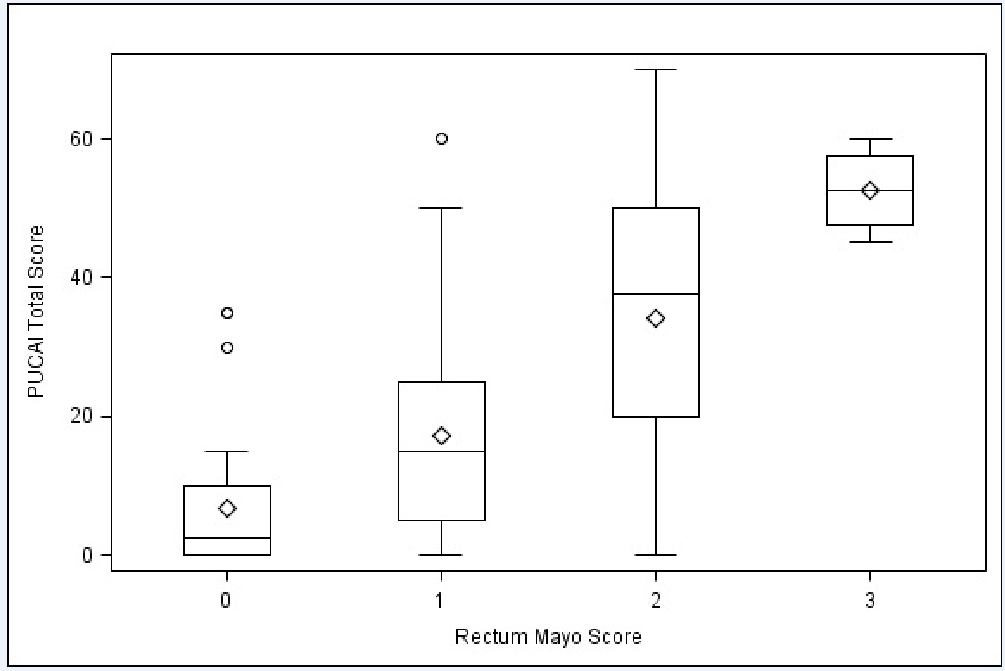 Figure 1 Correlation between disease severity in rectum (Mayo score) and Pediatric ulcerative colitis activity index. PUCAI: Pediatric ulcerative colitis activity index.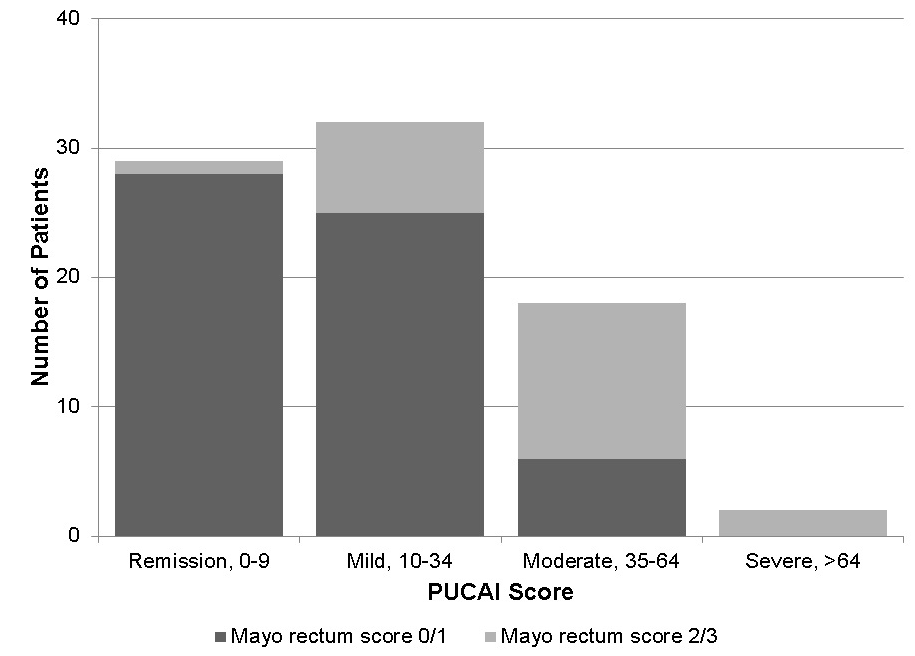 Figure 2 Distribution of rectal Mayo scores within each pediatric ulcerative colitis activity index stratum. PUCAI: Pediatric ulcerative colitis activity index.Characteristicn (%) GenderGender  Male47 (47)  Female52 (53)Ulcerative Colitis (UC) duration – scopeUlcerative Colitis (UC) duration – scope  New onset1 (1)  < 1 yr16 (16)  1-3 yr30 (30)yr16 (16)  >5 yr36 (36)Indication for procedureIndication for procedure   Suspicion of UC1 (1)   Active symptoms61 (62)  Consideration of Medication change10 (10)  Assessment of Medication efficacy13 (14)  Cancer screening14 (14)Paris classificationParis classification  E1 Proctitis1 (1)  E2 Left-sided20 (20)  E3 Extensive5 (5)  E4 Pancolitis73 (74)Medications at time of colonoscopyMedications at time of colonoscopy  5-aminosalicylic acid (5 ASA)67 (68)  Steroids30 (30)  Mercaptopurine/methotrexate33 (33)  Infliximab/adalimumab12 (12)  Antibiotics10 (10)  Five ASA Enema5 (5)  Hydrocortisone Enema10 (10)  Methotrexate1 (1)  Tacrolimus3 (3)  VSL 3 probiotic10 (10)Reviewer PRReviewer PRReviewer PRReviewer PRReviewer PRReviewer PRReviewer AB0123UnknownTotal0224100271122121036202840143001304Unknown00001818Total23282281899Reviewer PRReviewer PRReviewer PRReviewer PRReviewer PRReviewer PRReviewer AB0123UnknownTotal0225000271222124040203970193005308Unknown000055Total24302614599Characteristicmean  SD  or n (%)Age at time of colonoscopy (yr)15.7 (4.1)Days between colonoscopy and PUCAI score14.8 (10.6)Method of PUCAI collection  Prospectively entered at time of clinic visit27 (27)  Calculated from medical record72 (73)Abdominal pain  No pain52 (53)  Present but ignored36 (36)  Cannot be ignored11 (11)Rectal bleeding  None49 (49)  Small amount, < 50%20 (20)  Small amount, most27 (27)  Large amount3 (3)Consistency  Formed57 (58)  Partially formed35 (35)  Completely unformed7 (7)Number of stools  0-261 (62)  3-521 (21)  6-811 (11)  > 86 (6)Nocturnal stools18 (18)Activity limitation    No limitation62 (63)  Occasional limitation29 (29)  Severe restriction8 (8)Overall activity  Remission, 0-933 (33)  Mild, 10-3439 (39)  Moderate, 35-6423 (23)  Severe, > 644 (4)